                                                                            بسم  الله الرحمن الرحيم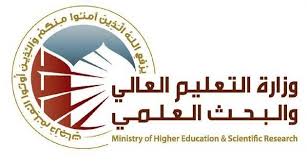 استمارة انجاز الخطة التدريسية للمادة            ت                                                                بسم  الله الرحمن الرحيم                                                        استمارة الخطة التدريسية للمادة                                                                            بسم  الله الرحمن الرحيمؤFlow up of implementation celli pass play الاسم اياد حبيب شمال اياد حبيب شمال اياد حبيب شمال اياد حبيب شمال اياد حبيب شمال البريد الالكترونيayad.iraq89yahoo.com ayad.iraq89yahoo.com ayad.iraq89yahoo.com ayad.iraq89yahoo.com ayad.iraq89yahoo.com اسم المادةمبادئ الرياضيات مبادئ الرياضيات مبادئ الرياضيات مبادئ الرياضيات مبادئ الرياضيات مقرر الفصلمبادى الرياضيات / ظافر حسين رشيد 2011مبادى الرياضيات / ظافر حسين رشيد 2011مبادى الرياضيات / ظافر حسين رشيد 2011مبادى الرياضيات / ظافر حسين رشيد 2011مبادى الرياضيات / ظافر حسين رشيد 2011اهداف المادةمعرفة الطالب للمفاهيم الاساسية الى مبادئ الرياضيات من الجانب الاقتصادي من حيث المجموعات والعمليات الجبرية على المجموعات والدالة وانواع الدالة وبعض التطبيقات على الدوال الاقتصادية والغالية والاستمرارية اضافة الى معرفة التفاضل والتكامل وبعض التطبيقات حول تفاضل وتكامل الدوال الاقتصادية.معرفة الطالب للمفاهيم الاساسية الى مبادئ الرياضيات من الجانب الاقتصادي من حيث المجموعات والعمليات الجبرية على المجموعات والدالة وانواع الدالة وبعض التطبيقات على الدوال الاقتصادية والغالية والاستمرارية اضافة الى معرفة التفاضل والتكامل وبعض التطبيقات حول تفاضل وتكامل الدوال الاقتصادية.معرفة الطالب للمفاهيم الاساسية الى مبادئ الرياضيات من الجانب الاقتصادي من حيث المجموعات والعمليات الجبرية على المجموعات والدالة وانواع الدالة وبعض التطبيقات على الدوال الاقتصادية والغالية والاستمرارية اضافة الى معرفة التفاضل والتكامل وبعض التطبيقات حول تفاضل وتكامل الدوال الاقتصادية.معرفة الطالب للمفاهيم الاساسية الى مبادئ الرياضيات من الجانب الاقتصادي من حيث المجموعات والعمليات الجبرية على المجموعات والدالة وانواع الدالة وبعض التطبيقات على الدوال الاقتصادية والغالية والاستمرارية اضافة الى معرفة التفاضل والتكامل وبعض التطبيقات حول تفاضل وتكامل الدوال الاقتصادية.معرفة الطالب للمفاهيم الاساسية الى مبادئ الرياضيات من الجانب الاقتصادي من حيث المجموعات والعمليات الجبرية على المجموعات والدالة وانواع الدالة وبعض التطبيقات على الدوال الاقتصادية والغالية والاستمرارية اضافة الى معرفة التفاضل والتكامل وبعض التطبيقات حول تفاضل وتكامل الدوال الاقتصادية.التفاصيل الاساسية للمادةالفصل الاول : المحموعات الفصل الثاني : الدوال والغايات الفصل الثالث : التفاضل الفصل الرابع: التكامل الفصل الخامس : دوال متعدد المتغيرات الفصل السابع : المصفوفات الفصل الاول : المحموعات الفصل الثاني : الدوال والغايات الفصل الثالث : التفاضل الفصل الرابع: التكامل الفصل الخامس : دوال متعدد المتغيرات الفصل السابع : المصفوفات الفصل الاول : المحموعات الفصل الثاني : الدوال والغايات الفصل الثالث : التفاضل الفصل الرابع: التكامل الفصل الخامس : دوال متعدد المتغيرات الفصل السابع : المصفوفات الفصل الاول : المحموعات الفصل الثاني : الدوال والغايات الفصل الثالث : التفاضل الفصل الرابع: التكامل الفصل الخامس : دوال متعدد المتغيرات الفصل السابع : المصفوفات الفصل الاول : المحموعات الفصل الثاني : الدوال والغايات الفصل الثالث : التفاضل الفصل الرابع: التكامل الفصل الخامس : دوال متعدد المتغيرات الفصل السابع : المصفوفات الكتب المنهجيةمبادى الرياضيات / ظافر حسين رشيد 2011مبادى الرياضيات / ظافر حسين رشيد 2011مبادى الرياضيات / ظافر حسين رشيد 2011مبادى الرياضيات / ظافر حسين رشيد 2011مبادى الرياضيات / ظافر حسين رشيد 2011المصادر الخارجيةRAJPUT 2008 MATHEMATICS INTRODUCTION RAJPUT 2008 MATHEMATICS INTRODUCTION RAJPUT 2008 MATHEMATICS INTRODUCTION RAJPUT 2008 MATHEMATICS INTRODUCTION RAJPUT 2008 MATHEMATICS INTRODUCTION تقديرات الفصلالفصل الدراسيالمختبرالامتحانات اليوميةالمشروعالامتحان النهائيتقديرات الفصل301060معلومات إضافيةتقسم الدرجة على امتحانين كل امتحان 15 درجة  لكل فصل دراسي والدرجات الاخرى للحضور اليومي والمشاركات تقسم الدرجة على امتحانين كل امتحان 15 درجة  لكل فصل دراسي والدرجات الاخرى للحضور اليومي والمشاركات تقسم الدرجة على امتحانين كل امتحان 15 درجة  لكل فصل دراسي والدرجات الاخرى للحضور اليومي والمشاركات تقسم الدرجة على امتحانين كل امتحان 15 درجة  لكل فصل دراسي والدرجات الاخرى للحضور اليومي والمشاركات تقسم الدرجة على امتحانين كل امتحان 15 درجة  لكل فصل دراسي والدرجات الاخرى للحضور اليومي والمشاركات الأسبوعالتاريخالمادة النظريةالمادة العمليةالملاحظات1تعريف ومفاهيم اساسية عن المجموعات2عمليات جبريه على المجموعات مخطط فينواجب بيتي3مفهوم الدالة /انواع الدوالواجب بيتي4انواع الدوالواجب بيتي5امثلة تطبيقية للدوال وانواعها في مجال الاقتصادواجب بيتي6الغاية والاستمراريةواجب بيتي7مفهوم المشتقة / قوانين المشتقةواجب بيتي8تمارين عامة حول المشتقةواجب بيتي9التفاضلواجب بيتي10التكامل والصيغ الاساسية الى التكاملواجب بيتي11امثلة عامة على التكامل المحددواجب بيتي12دوال متعدد المتغيرات  والمشتقات الجزئيةواجب بيتي13المتجهات والمصفوفاتواجب بيتي14المعادلات الخطيةواجب بيتي15امتحان الفصلواجب بيتيCourse InstructorE-mailTitleCourse Coordinator Course ObjectiveCourse DescriptionTextbookFinal ExamProjectQuizzesLaboratoryTerm TestsCourse AssessmentsAs(60%)As(10%)As(20%)As(10%)Course AssessmentsGeneral Notes